StudentsSTUDENT WELLNESSBP 5030 (a) The Board of Education recognizes the link between student health and learning and desires to provide a comprehensive program promoting healthy eating and physical activity for district students.  The Superintendent or designee shall coordinate and align district efforts to support student wellness through health and nutrition education, physical education and activity, health services, nutrition services, psychological and counseling services, and a safe and healthy school environment. In addition, the Superintendent or designee shall develop strategies for promoting staff wellness and for involving parents/guardians and the community in reinforcing students' understanding and appreciation of the importance of a healthy lifestyle.School Health Council/CommitteeThe Superintendent or designee shall encourage parents/guardians, students, food service employees, physical education teachers, school health professionals, Board members, school administrators, and members of the public to participate in the development, implementation, and periodic review and update of the district's student wellness policy.  (42 USC 1758b)To fulfill this requirement, the Superintendent or designee may appoint a school health council or other district committee whose membership shall include representatives of these groups.  He/she also may invite participation of other groups or individuals, such as health educators, curriculum directors, counselors, before- and after-school program staff, health practitioners, and/or others interested in school health issues. The district wellness committee meets four times a year.The school health council/committee shall advise the district on health-related issues, activities, policies, and programs. At the discretion of the Superintendent or designee, the duties of the council/committee may also include the planning, implementation, and evaluation of activities to promote health within the school or community.The Wellness Committee shall conduct a quantitative assessment policy implementation every three years using the Wellness School Assessment Tool-Implementation (WellSAT III) or the School Health Index.Goals for Nutrition, Physical Activity, and Other Wellness ActivitiesThe Board shall adopt goals for nutrition promotion and education, physical activity, and other school-based activities that promote student wellness.  (42 USC 1758b)The district's nutrition education and physical education programs shall be based on research, shall be consistent with the expectations established in the state's curriculum frameworks and content standards, and shall be designed to build the skills and knowledge that all students need to maintain a healthy lifestyle.StudentsSTUDENT WELLNESSBP 5030 (b) The district will provide all students the opportunity, support and encouragement to be physically active on a regular basis through physical education and physical activity. The physical education minute requirements are (Education Code 33050):Elementary grades 1-6, minimum of 200 minutes each ten daysSecondary grades 7-12, minimum of 400 minutes each ten daysNutrition education increases healthy lifestyles, provides information on the relationship between diet and health, and lastly, it promotes desirable food behavior and nutritional practices. Making informed food choices is an integral part of a child’s normal growth and development. Healthy eating habits need to be established early in life to carry through to adulthood. The food that children eat now will undoubtedly influence their state of health later in life. To be effective, successful nutrition education programs often entails the active participation and cross collaboration among different professionals (i.e., agriculture, education, health, and communication). Nutrition education curriculum will be taught at all elementary and designated secondary classrooms as education classes and/or stand-alone classes, and: Be part of not only health education classes, but also classroom instruction, when possible, in subjects such as math, science, language arts, social sciences, elective subjects, and after-school programs. Be integrated into before-and-after school programs, summer learning programs, and school garden programs. Align to the USDA Guidelines for other science-based nutrition research and evidence-based instructional strategies.Promote the importance of all five food groups.Align to the Comprehensive California Health Education Standards.Assess students’ acquisition of nutrition knowledge, skills and behaviors. Engage family and community members to reinforce instruction by encouraging the home-school connection.Include enjoyable, developmentally-appropriate, culturally-relevant, participatory activities.Emphasize caloric balance between food intake and energy expenditure (physical activity/exercise). Promote media literacy with an emphasis on food marketing strategies to influence behavior.Link with school meal programs and cafeteria nutrition promotion activities.Include training for staff, teachers, and parents to promote healthy eating at home. Involve community partners and local agencies to offer trainings.StudentsSTUDENT WELLNESSBP 5030 (c) Available materials aligned with these nutrition education requirements include, but are not limited to: Dairy Council of California, The University of California Cooperative Extension, United States Department of Agriculture Food and Nutrition Service. Nutrition education shall be provided as part of the health education program and, as appropriate, shall be integrated into other academic subjects in the regular educational program, before- and after-school programs, summer learning programs, and school garden programs.To reinforce the district's nutrition education program, the Board prohibits the marketing and advertising of non-nutritious foods and beverages through signage, vending machine fronts, logos, scoreboards, school supplies, advertisements in school publications, coupon or incentive programs, free give-aways, or other means.All students shall be provided opportunities to be physically active on a regular basis. Opportunities for moderate to vigorous physical activity shall be provided through physical education and recess and may also be provided through school athletic programs, extracurricular programs, before- and after-school programs, summer learning programs, programs encouraging students to walk or bicycle to and from school, in-class physical activity breaks, and other structured and unstructured activities.The Board may enter into a joint use agreement or memorandum of understanding to make district facilities or grounds available for recreational or sports activities outside the school day and/or to use community facilities to expand students' access to opportunity for physical activity.Professional development shall be regularly offered to health education and physical education teachers, coaches, activity supervisors, food services staff, and other staff as appropriate to enhance their health knowledge and skills.The Superintendent or designee may disseminate health information and/or the district's student wellness policy to parents/guardians through district or school newsletters, handouts, parent/guardian meetings, district and school web sites, and other communications. Outreach to parents/guardians shall emphasize the relationship between student health and academic performance.In order to ensure that students have access to comprehensive health services, the district may provide access to health services at or near district schools and/or may provide referrals to community resources.The Board recognizes that a safe, positive school environment is also conducive to students' physical and mental health and thus prohibits bullying and harassment of all students, including bullying on the basis of weight or health condition.StudentsSTUDENT WELLNESSBP 5030 (d) The Superintendent or designee shall encourage staff to serve as positive role models for healthy eating and physical fitness.  He/she shall promote work-site wellness programs and may provide opportunities for regular physical activity among employees.Professional development shall be regularly offered to health education and physical education teachers, coaches, activity supervisors, food services staff, and other staff as appropriate to enhance their health knowledge and skills.Nutritional Guidelines for Foods Available at SchoolFor all foods available on each campus during the school day, the district shall adopt nutritional guidelines which are consistent with 42 USC 1773 and 1779 and federal regulations and which support the objectives of promoting student health and reducing childhood obesity.  (42 USC 1758b)In order to maximize the district's ability to provide nutritious meals and snacks, all district schools shall participate in available federal school nutrition programs, including the National School Lunch and School Breakfast Programs and after-school snack programs, to the extent possible. When approved by the California Department of Education, the district may sponsor a summer meal program.Santa Paula School District will ensure that foods and beverages served and sold on campus are nutritious, appealing and attractive to students. In addition, the food service department will source fresh fruits and vegetables from local farms where practical.Schools are encouraged to permit all full-day students a daily lunch period of not less than 20 minutesA working link to the USDA website outlining the nutrition standards for school meals and smart snacks is provided here: https://www.fns.usda.gov/school-meals/nutrition-standards-school-mealsMarketing strategies, such as taste tests and signage in the cafeteria, should be used to promote healthy food and beverages throughout school. The district shall use strategies on the “Smarter Lunchrooms” website and other resources available on the USDA website to encourage healthy eating.The Superintendent or designee shall provide access to free, potable water during meal times in the food service area in accordance with Education Code 38086 and 42 USC 1758, and shall encourage students' consumption of water by educating them about the health benefits of water and serving water in an appealing manner.StudentsSTUDENT WELLNESSBP 5030 (e) The district shall provide all students and employees with access to water free of charge at every district facility throughout the day and at before-and after-school activities.The Board believes that all foods and beverages sold to students at district schools, including those available outside the district's food services program, should support the health curriculum and promote optimal health. Nutritional standards adopted by the district for foods and beverages provided through student stores, vending machines, or other venues shall meet or exceed state and federal nutritional standards.The Superintendent or designee shall encourage school organizations to use healthy food items or non-food items for fundraising purposes. He/she also shall encourage school staff to avoid the use of non-nutritious foods as a reward for students' academic performance, accomplishments, or classroom behavior.Due to concerns about food safety and food allergies, children will be recognized on their birthdays by being given special privileges, such as being line leader or teacher’s helper for the day. No outside food will be brought into the classroom.  If food is desired, Smart Snack compliant foods can be requested through Child Nutrition Services or purchased from another approved source with prior approval from Child Nutrition Services.Program Implementation and EvaluationThe Superintendent shall designate one or more district or school employees, as appropriate, to ensure that each school site complies with this policy.  (42 USC 1758b)The Superintendent or designee shall assess the implementation and effectiveness of this policy at least once every two years.The assessment shall include the extent to which district schools are in compliance with this policy, the extent to which this policy compares to model wellness policies available from the U.S. Department of Agriculture, and a description of the progress made in attaining the goals of the wellness policy.  (42 USC 1758b)The Board and the Superintendent or designee shall establish indicators that will be used to measure the implementation and effectiveness of the district activities related to student wellness.  Such indicators may include, but are not limited to:StudentsSTUDENT WELLNESSBP 5030 (f) 1.	Descriptions of the district's nutrition education, physical education, and health education curricula and the extent to which they align with state academic content standards and legal requirements2.	An analysis of the nutritional content of school meals and snacks served in all district programs, based on a sample of menus and production records3.	Student participation rates in all school meal and/or snack programs, including the number of students enrolled in the free and reduced-price meals program compared to the number of students eligible for that program4.	Extent to which foods sold on campus outside the food services program, such as through vending machines, student stores, or fundraisers, comply with nutritional standards5.	Results of the state's physical fitness test at applicable grade levels6.	Number of minutes of physical education offered at each grade span, and the estimated percentage of class time spent in moderate to vigorous physical activity7.	A description of district efforts to provide additional opportunities for physical activity outside of the physical education program8.	A description of other districtwide or school-based wellness activities offered, including the number of sites and/or students participating, as appropriateThe Superintendent or designee shall invite feedback on district and school wellness activities from food service personnel, school administrators, the school health council, parents/guardians, students, teachers, before- and after-school program staff, and/or other appropriate persons.As feasible, the assessment report may include a comparison of results across multiple years, a comparison of district data with county, statewide, or national data, and/or a comparison of wellness data with other student outcomes such as academic indicators or student discipline rates.The Superintendent or designee shall inform and update the public, including parents/guardians, students, and others in the community, about the content and implementation of this policy and assessment results.  (42 USC 1758b)In addition, the assessment results shall be submitted to the Board for the purposes of evaluating policy and practice, recognizing accomplishments, and making policy adjustments as needed to focus district resources and efforts on actions that are most likely to make a positive impact on student health and achievement.StudentsSTUDENT WELLNESSBP 5030 (g) Posting RequirementsEach school shall post the district's policies and regulations on nutrition and physical activity in public view within all school cafeterias or in other central eating areas. (Education Code 49432)Each school shall also post a summary of nutrition and physical activity laws and regulations prepared by the California Department of Education.Non-Discrimination Statement:In accordance with Federal civil rights law and U.S. Department of Agriculture (USDA) civil rights regulations and policies, the USDA, its Agencies, offices, and employees, and institutions participating in or administering USDA programs are prohibited from discriminating based on race, color, national origin, sex, disability, age, or reprisal or retaliation for prior civil rights activity in any program or activity conducted or funded by USDA.Persons with disabilities who require alternative means of communication for program information (e.g. Braille, large print, audiotape, American Sign Language, etc.), should contact the Agency (State or local) where they applied for benefits. Individuals who are deaf, hard of hearing or have speech disabilities may contact USDA through the Federal Relay Service at 800-877-8339. Additionally, program information may be made available in languages other than English.To file a program complaint of discrimination, complete the USDA Program Discrimination Complaint Form, (AD-3027) found online at the Filing a Program Discrimination Complaint as a USDA Customer page, and at any USDA office, or write a letter addressed to USDA and provide in the letter all of the information requested in the form. To request a copy of the complaint form, call 866-632-9992. Submit your completed form or letter to USDA by: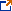 (1) mail: U.S. Department of Agriculture 
Office of the Assistant Secretary for Civil Rights 
1400 Independence Avenue, SW 

Washington, D.C. 20250-9410;(2) fax: 202-690-7442; or(3) email: program.intake@usda.govThis institution is an equal opportunity provider.StudentsSTUDENT WELLNESSBP 5030 (h) Posting RequirementsLegal Reference:EDUCATION CODE33350-33354  CDE responsibilities re: physical education49430-49436  Pupil Nutrition, Health, and Achievement Act of 200149490-49494  School breakfast and lunch programs49500-49505  School meals49510-49520  Nutrition49530-49536  Child Nutrition Act49540-49546  Child care food program49547-49548.3  Comprehensive nutrition services49550-49561  Meals for needy students49565-49565.8  California Fresh Start pilot program49570  National School Lunch Act51210  Course of study, grades 1-651220  Course of study, grades 7-1251222 Physical education51223  Physical education, elementary schools51795-51796.5  School instructional gardens51880-51921  Comprehensive health educationCODE OF REGULATIONS, TITLE 515500-15501  Food sales by student organizations15510  Mandatory meals for needy students15530-15535  Nutrition education15550-15565  School lunch and breakfast programsUNITED STATES CODE, TITLE 421751-1769  National School Lunch Program, especially:1758b Local wellness policy1771-1791  Child Nutrition Act, especially:1773  School Breakfast Program1779  Rules and regulations, Child Nutrition ActCODE OF FEDERAL REGULATIONS, TITLE 7210.1-210.31  National School Lunch Program220.1-220.23  National School Breakfast ProgramCOURT DECISIONSFrazer v. Dixon Unified School District, (1993) 18 Cal.App.4th 781StudentsSTUDENT WELLNESSBP 5030 (i) Management Resources:CSBA PUBLICATIONSIncreasing Access to Drinking Water in Schools, Policy Brief, March 2013Monitoring for Success: A Guide for Assessing and Strengthening Student Wellness Policies, rev. 2012Nutrition Standards for Schools: Implications for Student Wellness, Policy Brief, rev. April 2012Student Wellness: A Healthy Food and Physical Activity Policy Resource Guide, rev. 2012Building Healthy Communities: A School Leader's Guide to Collaboration and Community Engagement, 2009Safe Routes to School: Program and Policy Strategies for School Districts, Policy Brief, 2009Physical Education and California Schools, Policy Brief, rev. October 2007School-Based Marketing of Foods and Beverages: Policy Implications for School Boards, Policy Brief, March 2006CALIFORNIA DEPARTMENT OF EDUCATION PUBLICATIONSPhysical Education Framework for California Public Schools, Kindergarten Through Grade Twelve, 2009Health Framework for California Public Schools, Kindergarten Through Grade Twelve, 2003CALIFORNIA PROJECT LEAN PUBLICATIONSPolicy in Action: A Guide to Implementing Your Local School Wellness Policy, October 2006CENTER FOR COLLABORATIVE SOLUTIONSChanging Lives, Saving Lives: A Step-by-Step Guide to Developing Exemplary Practices in Healthy Eating, Physical Activity and Food Security in Afterschool Programs, March 2010CENTERS FOR DISEASE CONTROL AND PREVENTION PUBLICATIONSSchool Health Index for Physical Activity and Healthy Eating: A Self-Assessment and Planning Guide, 2005FEDERAL REGISTERRules and Regulations, January 26, 2012, Vol. 77, Number 17, pages 4088-4167NATIONAL ASSOCIATION OF STATE BOARDS OF EDUCATION PUBLICATIONSFit, Healthy and Ready to Learn, 2000U.S. DEPARTMENT OF AGRICULTURE PUBLICATIONSDietary Guidelines for Americans, 2005Changing the Scene, Improving the School Nutrition Environment: A Guide to Local Action, 2000WEB SITESCSBA: http://www.csba.orgAction for Healthy Kids: http://www.actionforhealthykids.orgCalifornia Department of Education, Nutrition Services Division: http://www.cde.ca.gov/ls/nuCalifornia Department of Public Health: http://www.cdph.ca.govCalifornia Healthy Kids Resource Center: http://www.californiahealthykids.orgCalifornia Project LEAN (Leaders Encouraging Activity and Nutrition): http://www.californiaprojectlean.orgCalifornia School Nutrition Association: http://www.calsna.orgCenter for Collaborative Solutions: http://www.ccscenter.orgStudentsSTUDENT WELLNESSBP 5030 (j) Centers for Disease Control and Prevention: http://www.cdc.govDairy Council of California: http://www.dairycouncilofca.orgNational Alliance for Nutrition and Activity: http://www.cspinet.org/nutritionpolicy/nana.htmlNational Association of State Boards of Education: http://www.nasbe.orgSchool Nutrition Association: http://www.schoolnutrition.orgSociety for Nutrition Education: http://www.sne.orgU.S. Department of Agriculture, Food Nutrition Service, wellness policy: http://www.fns.usda.gov/tn/Healthy/wellnesspolicy.htmlPolicy	SANTA PAULA UNIFIED SCHOOL DISTRICTadopted: August 15, 2013Revised:  April 10, 2019